Институт кураторстваКИНОФЕСТИВАЛИСтуденты кафедры итальянского языка также имеют возможность посещать российско-итальянские кинофестивали и выставки вместе со своими кураторами 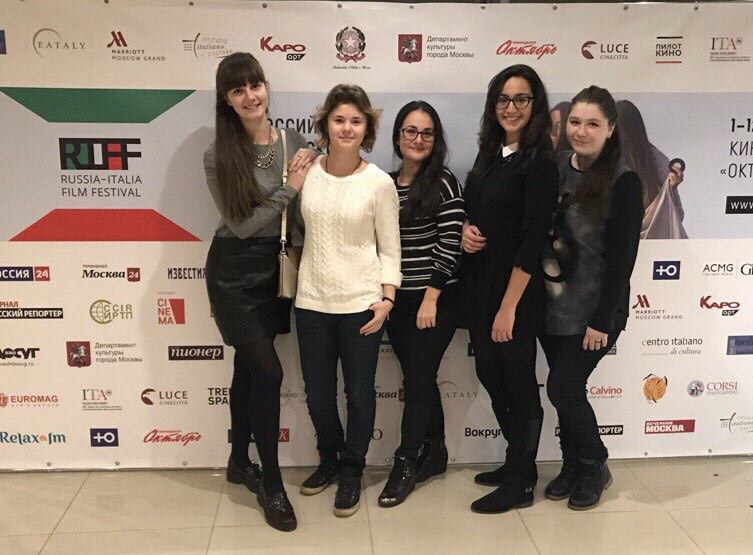 Наши студенты на российско-итальянском кинофестивале RIFF (декабрь 2016 года)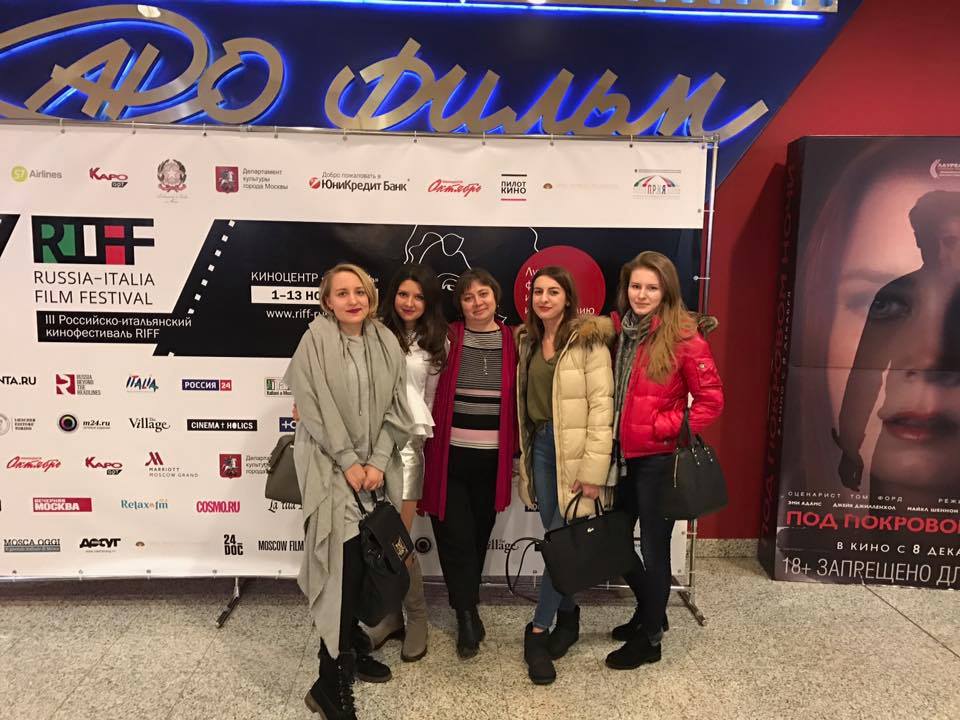 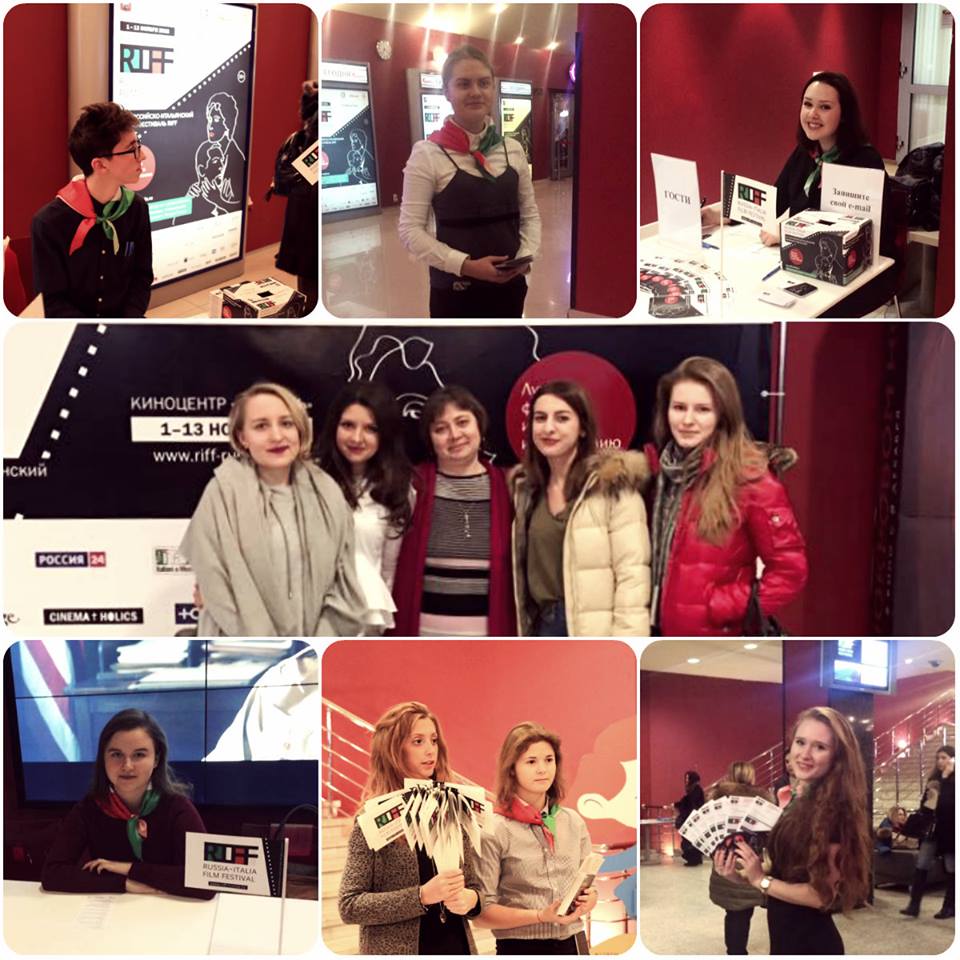 Гастрономические встречи с кураторами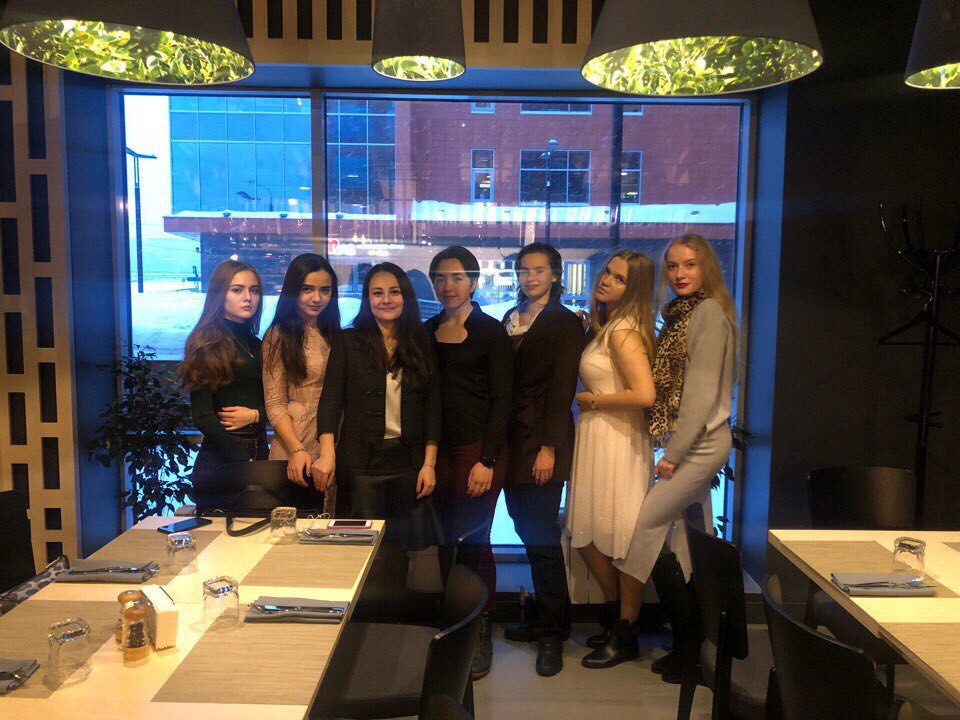 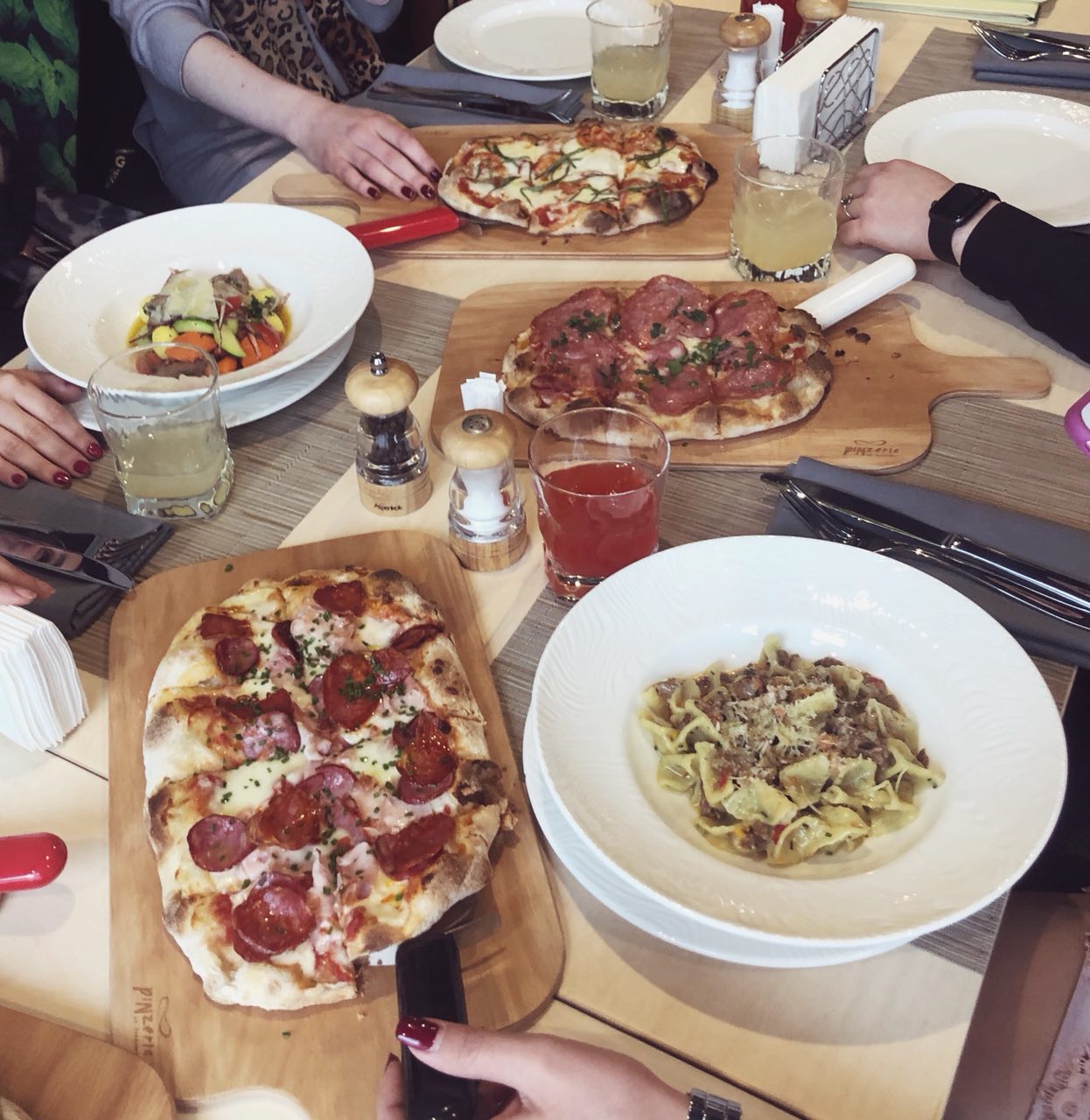 Выступления студентов и преподавателей кафедры на Дне Факультета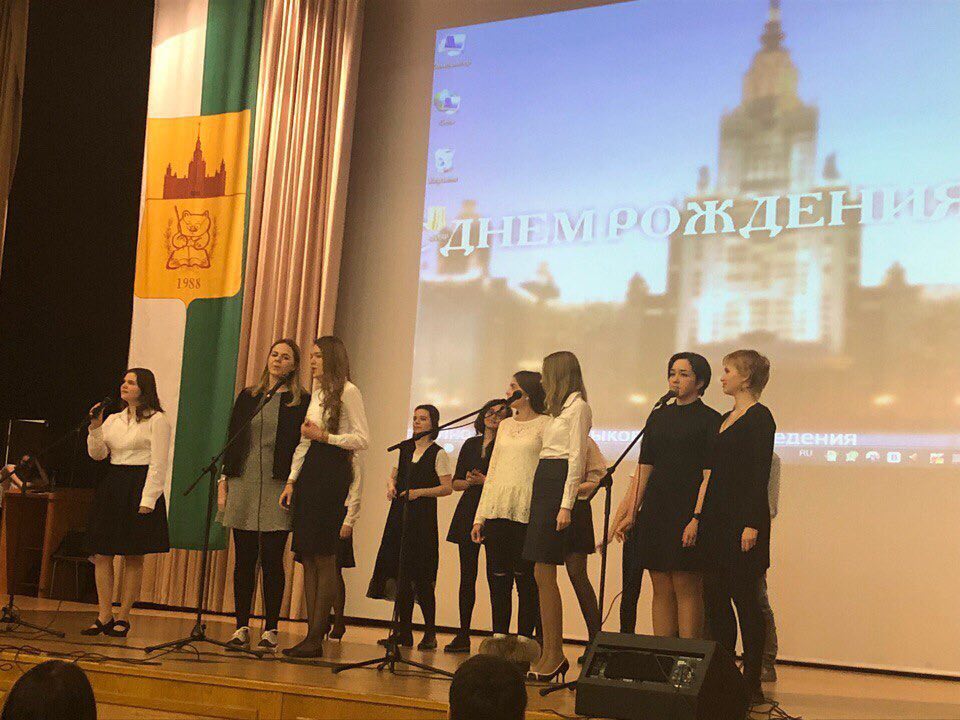 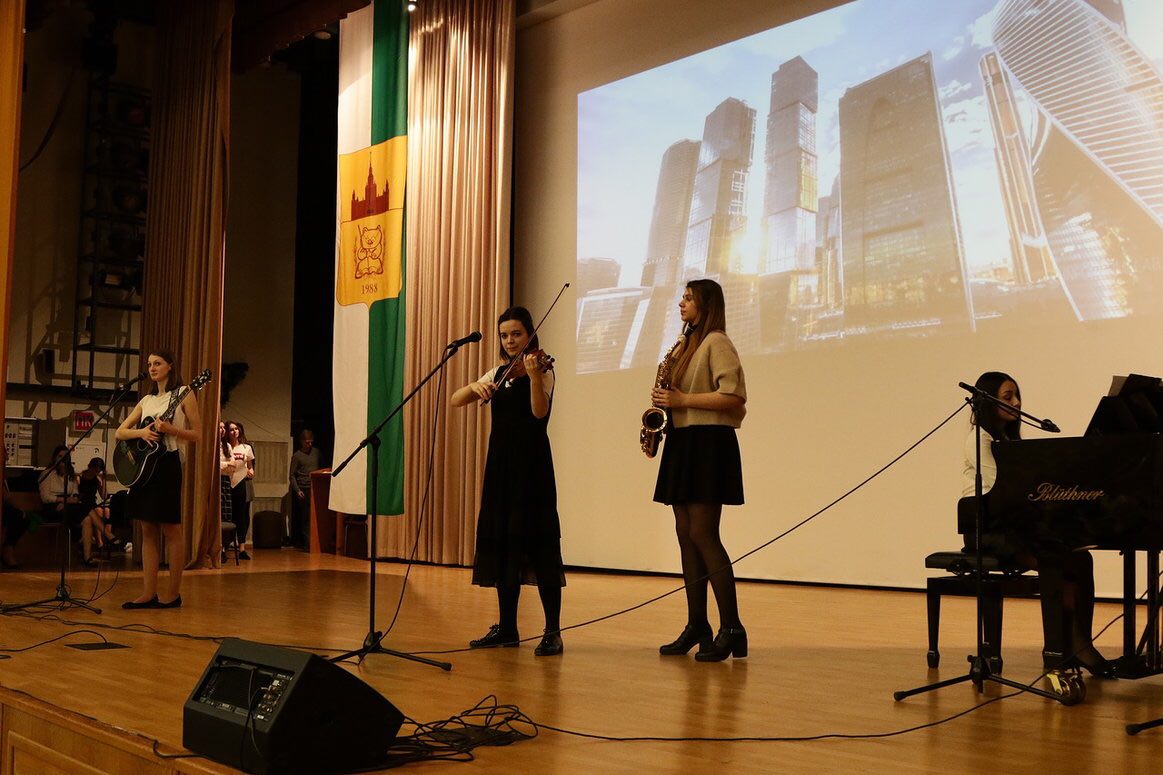 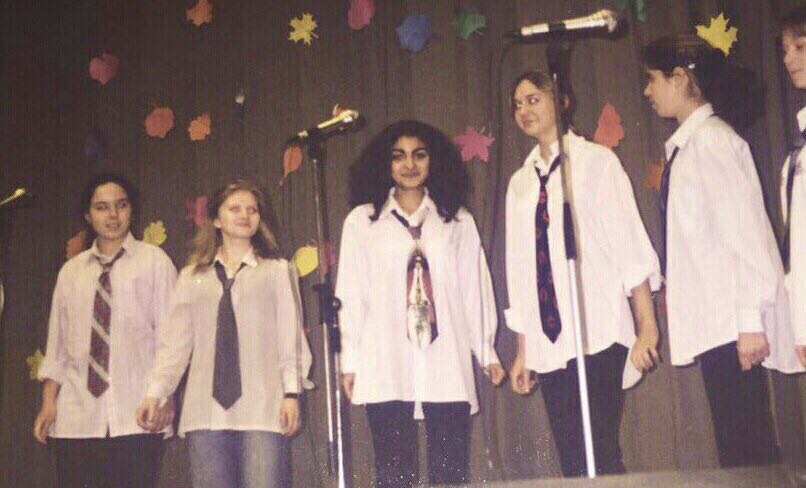 